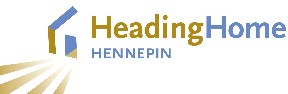 Heading Home Hennepin Executive Committee MeetingDecember 8th, 2021, 9:00-10:30 AMMICROSOFT TEAMS or call-in at +1 612-263-6117 with Conference ID: 147 011 654#Agenda  9:00	Welcome by Co-Chair Mayor Frey, introductions, and approval of minutes 9:05	Brief updates on veteran, chronic and family homelessness David Hewitt, Hennepin County Housing Stability9:10	COVID – 19, the homeless/health response and next steps Stephanie Abel, Hennepin County Public HealthDanielle Werder, Hennepin County Housing Stability9:30	Responding to the economic impacts of COVID-19 and the lifting of the eviction moratorium  	Mikkel Beckmen, Hennepin County Housing StabilityJeanette Boerner, Hennepin County Adult Representation ServicesKatie Topinka, Minneapolis Community Planning and Economic DevelopmentJulia Welle Ayres, Hennepin County Housing and Economic Development9:55	Youth Homeless Demonstration ProgramCasey Schleisman, Hennepin County Housing Stability 10:10	Shelter and unsheltered homelessness updatesKatie Topinka, Minneapolis Community Planning and Economic DevelopmentDanielle Werder, Hennepin County Housing StabilityErin Wixsten, Hennepin County Housing Stability10:25	Continuum of Care notifications David Hewitt, Hennepin County Housing Stability10:30   Adjourn